温州职业技术学院关于参加柬埔寨国情与职业教育专题报告会的通知各理事单位：经“中国-柬埔寨职业教育合作联盟”秘书处研究，决定举办“柬埔寨国情与职业教育专题报告会”。此次报告会旨在深化对柬埔寨国情与职业教育情况的了解，助力中柬两国职业院校进一步交流合作。现将有关事项通知如下：一、举办单位    温州职业技术学院二、会议时间2022年5月13日（星期五）8:30-11:30三、会议内容详见附件。四、参会人员（一）特邀领导和嘉宾（二）中柬职教合作联盟单位代表2-3人五、会议形式采用线上形式（腾讯会议）。会议链接：https://meeting.tencent.com/dm/FHFzXAOydF8x会议号码：767481470；密码：079312请提前10 分钟入会，参会实名格式为“所在单位-姓名”。六、报名方式请各参会代表于2022年4月29日前扫描右侧二维码，填写“参会信息回执表”。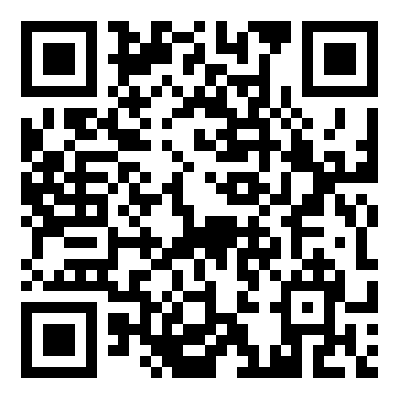 联系人：徐依婷电  话：0577-86680059邮  箱：316636567@qq.com附件：“柬埔寨国情与职业教育专题报告会”议程      中国-柬埔寨职业教育合作联盟中方理事会秘书处         （温州职业技术学院代章）2022年4月15日附件：“柬埔寨国情与职业教育专题报告会”议程日 期时 间内  容5月13日8:30-8:40领导致辞5月13日8:40-11:20“面向中柬关系未来”关于柬埔寨青年对华认知的调研报告顾佳赟 北京外国语大学亚洲学院副院长、柬埔寨研究中心主任华语文教育与族群身份延续：柬埔寨华教的过去现在与未来陈世伦 中山大学国际关系学院副教授柬埔寨职业教育特点与深化中柬职业教育合作的思考赵姝岚 云南省社会科学院/中国（昆明）南亚东南亚研究院柬埔寨研究中心主任亚龙智能装备集团股份有限公司在柬埔寨职业教育领域的发展陈继权 亚龙智能装备集团股份有限公司董事长柬埔寨教育体制与政策概览周永 温州职业技术学院柬埔寨研究中心 5月13日11:20-11:30总 结